Федеральное государственное бюджетное образовательное учреждение высшего образования «Красноярский государственные медицинский университет имени профессора В.Ф.Войно-Ясенецкого» Министерства здравоохранения РоссийскойФедерацииКафедра травматологии, ортопедии и нейрохирургии с курсом ПОРецензия д.м.н., зав.кафедрой травматологии, ортопедии и нейрохирургии с курсом ПО, доц. Шнякина Павла Геннадьевича на реферат ординатора 1 года обучения по специальности «Нейрохирургия»,  по теме: «Аневризмы»Рецензия на реферат - это критический отзыв о проведенной самостоятельной работе ординатора с литературой по выбранной специальности обучения, включающий анализ степени раскрытия выбранной тематики, перечисление возможных недочетов и рекомендации по оценке.Основные оценочные критерии:Ознакомившись с рефератом, преподаватель убеждается в том, что ординатор владеет описанным материалом, умеет его анализировать и способен аргументированно защищать свою точку зрения. Написание реферата производится в произвольной форме, однако автор должен придерживаться определенных негласных требований по содержанию. Для большего удобства, экономия времени и повышения наглядности качества работ, нами были введены стандартизированные критерии оценки рефератов.Итоговая оценка: Положительная / Отрицательная Комментарии рецензента:Подпись рецензента: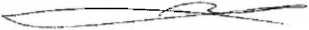 Государственное бюджетное образовательное учреждение высшего профессионального образования "Красноярский государственный медицинский университет имени профессора В.Ф.Войно-Ясенецкого" Министерства здравоохранения и социального развития РоссийскойФедерацииКафедра травматологии, ортопедии и нейрохирургии с курсом ПОЗав.кафедры д.м.н., доцент: Шнякин П.Г.Реферат на тему:«Аневризмы сосудов головного мозга»Выполнила:Ординатор 1 года обучения Пачема Лилия Сергеевна1. Аневризмааневризма хирургический субарахноидальный кровоизлияниеАневризма - местное расширение просвета артерии вследствие изменения или повреждения ее стенки. Аневризмы сосудов головного мозга являются основной причиной нетравматического субарахноидального кровоизлияния, обуславливая до 85% всех случаев внутричерепных кровоизлияний.Разрыв аневризмы чаще всего происходит в возрасте от 30 до 50 лет.2. ИсторияЕ. Moniz в 1927 году выполнил первую церебральную ангиографию при субарахноидальном кровоизлиянии, а спустя 10 лет W.E. Dendy впервые произвел удачное хирургическое вмешательство по поводу разрыва аневризмы.3. Откуда они "берутся"?В настоящее время единой теории происхождения аневризм нет. Большинство авторов считают, что происхождение аневризм зависит от двух причин: наличия дегенеративных изменений сосудистой стенки и факторов, их вызывающих.Дефекты артериальной стенки, лежащие в основе формирования аневризмы:- дефект мышечного слоя,- повреждения внутренней эластической мембраны,- гиперплазия интимы и атеромы артериального ствола,- повреждение коллагеновых волокон артерии,- сочетание возрастающей ригидности стенки артерии с уменьшением ее толщины.Гемодинамическе факторы - аневризмы чаще располагаются в области отхождения ветвей от артерии или в месте изгибов артерии, т.к. эти участки испытывают наибольшее гемодинамическое воздействие.Аневризмы часто сочетаются с пороками развития или заболеваниями, которые приводят к:- артериальной гипертензии (наследственная артериальная гипертензия, коарктация аорты, поликистоз почек)- повреждению соединительной ткани (фибромускулярная дисплазия, синдром поражения соединительной ткани)- изменению церебральной гемодинамики (опухоль мозга, АВМ, аномалии развития артериального круга большого мозга)4. Классификация аневризмСуществует множество классификаций аневризм головного мозга, наиболее распространенные из них – классификация по форме, величине и артерии, на которой они расположены.Классификация аневризмы по форме.1. Мешотчатые (одно- или многокамерные).2. Веретенообразные (фузиформные).Классификация аневризм по артерии, на которой они расположены.1. На передней мозговой – передней соединительной артериях (45 %).2. На внутренней сонной артерии (32 %).3. На средней мозговой артерии (19 %).4. На артериях вертебро-базилярной системы (4 %)5. Множественные аневризмы – на двух и более артериях (13 %).Классификация аневризм по величине.1. До 3 мм – милиарные.2. 4-15 мм – обычные.3. 16-25 мм – большие.4. Более 25 мм – гигантские.5. Строение аневризмАневризма состоит из шейки, тела и купола. Шейка – имеет трехслойное строение церебральной артерии, это наиболее прочная часть аневризмы. Тело аневризмы характеризуется отсутствием трехслойной сосудистой стенки (прежде всего мышечного слоя) и недоразвитием эластической мембраны. Купол аневризмы представлен одним слоем интимы, он наиболее тонок, и кровотечение возникает именно отсюда. В области аневризмы практически всегда имеются атероматозные изменения, и разрыв ее часто возникает на месте этих изменений.Риск кровоизлияния из неразорвавшейся аневризмы составляет около 1 % в течение года, однако риск повторного кровоизлияния из аневризмы значительно повышается и в первые 2 недели после него составляет 15–25 %, в течение полугода – 50 %.При аневризмах большого размера возрастает и риск кровоизлияния. При аневризме менее 5 мм риск кровоизлияния составляет 2,5 % в течение жизни, аневризма размерами 6-10 мм разрывается в 41% случаев, а при размерах её 11-15 мм кровоизлияние происходит в 87%. Если аневризма имеет размеры более 15 мм в диаметре, то риск кровоизлияния снижается, в вязи с формированием сгустков в ее полости. Риск летального исхода при повторном разрыве аневризмы в течение первой недели после кровоизлияния составляет 32%, на второй неделе - 43%, а в течение первого года после кровоизлияния достигает 63% (из-за повторных кровоизлияний, которые, как правило, протекают значительно тяжелее, чем первое).Осложнения, развивающиеся в остром периоде разрыва аневризмы, следующие:1. Повторное кровотечения из аневризмы2. Сосудистый спазм, который развивается в 100 % случаев (пик развития спазма на 3-14 сутки), ишемия мозга вследствие ангиоспазма развивается в 64 % случаев3. Внутримозговая гематома – 22 %4. Внутри желудочковое кровоизлияние – 14 %.В настоящее время ведущие нейрохирурги всего мира склоняются к ранним операциям при разрывах аневризм сосудов головного мозга. Таким образом, проводится профилактика повторного кровоизлияния, сосудистого спазма и гидроцефалии.Обследование больных с аневризмой сосудов головного мозга - см. субарахноидальное кровоизлияние. Частота развития нетравматических субарахноидальных кровоизлияний составляет 6-16 на 100 000 населения в год. Наиболее часто кровоизлияние происходит в возрасте 30-60 лет (средний возраст 45 лет).Причинами нетравматического субарахноидального кровоизлияния являются:- в 50 % случаев - аневризмы сосудов головного мозга.- в 10 % - артериовенозные мальформации.- в 30 % - гипертоническая болезнь.- в 10 % случаев субарахноидальное кровоизлияние обусловлено другими причинами (болезнь Моя-Моя, коагулопатии, опухоли головного мозга и др.)Факторами риска субарахноидального кровоизлияния являются:- Курение- Хронический алкоголизм и однократное употребление алкоголя в больших количествах- Артериальная гипертензия- Избыточная масса тела- Прием наркотических средств.При субарахноидальном кровоизлиянии кровь поступает под паутинную оболочку и распространяется по базальным цистернам, бороздам и щелям мозга. Кровоизлияние может быть локальным или заполнять все субарахноидальное пространство с образованием сгустков.Клинические проявления нетравматического субарахноидального кровоизлияния следующие:- Сильная внезапная головная боль «жгучего» или «распирающего» характера- Утрата сознания (от нескольких секунд до нескольких дней и более)- Менингеальный синдром, который проявляется ригидностью мышц затылка, симптом Кернига, светобоязнью, гиперакузией и др. симптомами- Гипертермия- Психомоторное возбуждение.Тяжесть состояния пациента при нетравматических субарахноидальных кровоизлияниях принято оценивать по шкале W. Hunt и R. Hess, 1968.I степень – бессимптомное течение.II степень – головная боль, менингеальный синдром, очаговая симптоматика отсутствует.III степень – оглушение, менингеальный синдром, очаговая симптоматика умеренно выражена.IV степень – сопор, выраженная очаговая симптоматика, имеются признаки нарушений витальных функций.V степень – кома.Обследование пациентов при нетравматическом субарахноидальном кровоизлиянии:1. Компьютерная томография (КТ) головного мозга является ведущим методом в диагностике субарахноидального кровоизлияния, особенно в первые часы кровоизлияния.2. Ангиография всех сосудистых бассейнов головного мозга обязательна для определения причин кровоизлияния.3. В настоящее время появились и широко используются альтернативные методы исследования сосудов головного мозга (3D КТ-ангиография, МР-ангиография).Почему ухудшается состояние больных через несколько дней после перенесенного нетравматического субарахноидального кровоизлияния?1. Одна из основных причин – это сосудистый “спазм” и, как следствие, ишемия головного мозга.2. Повторное кровотечение из аневризмы.3. Гидроцефалия.Сосудистый “спазм” - сложные и последовательные изменения всех слоев артериальной стенки, приводящие к сужению просвета сосуда. Причиной этих изменений являются кровь и продукты ее распада, находящиеся в субарахноидальном пространстве. Чем интенсивнее кровоизлияние, тем чаще возникает “спазм” и тем выраженное ишемия мозга. Данные изменения в сосудах развиваются исключительно при разрывах аневризм.«Сосудистый спазм» - условное название, т.к. происходят структурные изменения во всех слоях артерии, а не сокращение мышечных волокон в стенке артерии, поэтому терапия спазмолитическими препаратами неэффективна.“Спазм” обычно развивается с 3-4-х суток и достигает своего пика на 7-14 сутки.Для диагностики спазма используют церебральную ангиографию и ТКДГ (транскраниальную допплеронрафию).6. Транскраниальная допплерографияЛинейная скорость кровотока (ЛСК) по артериям головного мозга в норме составляет:по средним мозговым артериям - 75 +- 15 см/сек,по передним мозговым артериям - 49 +- 11 см/сек,по задним мозговым артериям - 38 +- 11 см/сек.Повышение ЛСК более 200 см/сек является критическими в отношении развития ишемии и инфаркта мозгаИшемия мозга вследствие спазма развивается более чем у 60 % больных.В 15-17 % причиной смерти после САК является инфаркт мозга.Повторное кровоизлияние развивается у 17-26 % пациентов с аневризмами, у 5 % с артериовенозными мальформациями (АВМ) и исключительно редко при субарахноидальных кровоизлияниях другой этиологии. Летальность после повторных кровоизлияний достигает 68 %.7. Методы лечения аневризм сосудов головного мозга1. Хирургический:- клипирование аневризмы (открытые вмешательства),- эндоваскуляное вмешательство2. Консервативный.Клипирование аневризмы. Целью внутричерепного (открытого) вмешательства на аневризме является выключение ее из кровотока при сохранении проходимости несущего и окружающих сосудов, удаление крови из субарахноидального пространства. Эти операции относятся к ряду наиболее сложных операций в нейрохирургии.Операция должна быть минимально травматична, что обеспечивается выполнением оптимальных хирургических доступов, микрохирургической техники и одномоментным клипированием шейки аневризмы. Для выполнения операции используется операционный микроскоп, специальный микрохирургический инструмент.При открытом вмешательстве, проведенных в условиях специализированных отделений крупных центров, летальность после операции в остром периоде кровоизлияния составляет 8-16 %, а в холодном периоде кровоизлияния (через 1 месяц после него) – не более 2-3 %.Эндоваскулярные вмешательства. Суммарный «технический» успех таких операции варьирует от 65 % до 98 % в зависимости от анатомической и клинической ситуации. При этих операциях внутри сосуда к аневризме проводятся и погружаются в ее купол различные агенты (микроспираль, балон и т.д.), в результате чего просвет аневризмы закрывается и, следовательно, она выключается из кровообращения.Аневризма мозговых сосудов представляет собой локализованное расширение черепной артерии, которое появляется в результате ослабления стенки артерии. В большинстве случаев образуется мешковидное выпячивание стенки артерии. Аневризма чаще всего локализуется в пределах виллизиева круга, области у основания мозга, где проходят близко друг к другу основные черепные артерии. Аневризмы сосудов головного мозга часто разрываются и вызывают кровоизлияния.Прогноз тяжелый; 50 % больных после таких кровоизлияний погибают сразу же; из выживших без лечения 40 % умирают от последствий кровотечения, остальные умирают через какое-то время от возобновления кровотечения. При использовании новых лучших методов лечения прогноз улучшается.8. Каковы причины развития аневризмы?Аневризма сосудов головного мозга может развиться вследствие врожденных дефектов, дегенеративных процессов или того и другого вместе. Так, высокое кровяное давление и атеросклероз затрудняют кровоток, в результате чего повышается давление на слабые вследствие врожденного дефекта стенки артерии, которые чрезмерно растягиваются и могут разорваться. В этом случае кровь изливается в пространство, в котором находится цереброспинальная жидкость, омывающая головной и спинной мозг. Иногда кровь изливается в ткани мозга, где впоследствии образуются сгустки. В результате этого внутричерепное давление может повыситься до опасного для жизни уровня и привести к повреждению мозга.Аневризмы сосудов головного мозга чаще встречаются у 50-летних женщин, однако это заболевание наблюдается в любом возрасте, как у женщин, так и у мужчин.9. Каковы симптомы аневризмы?Иногда за несколько дней перед разрывом аневризмы сосудов головного мозга появляются тревожные симптомы, например, головная боль, ригидность шеи, спины и нижних конечностей, перемежающиеся приступы тошноты. Однако обычно разрыв происходит мгновенно. Внезапно появляется сильная головная боль, тошнота, рвота, в зависимости от локализации кровотечения и его тяжести может наступить потеря сознания (включая глубокую кому).Кровоизлияние приводит к раздражению оболочек головного мозга, что вызывает ригидность шеи, спины и нижних конечностей, лихорадочные явления, беспокойство, раздражительность, внезапные припадки типа эпилептических и неясность зрения («пелена перед глазами»). Кровоизлияние в ткани мозга вызывает незначительные параличи и расстройства сенсорного восприятия на одной стороне тела, затрудненное глотание и нарушения зрения. Если аневризма локализуется поблизости от внутренней сонной артерии, то она давит на зрительные нервы, вызывая двоение в глазах, опускание века, расширение зрачка; глаз теряет способность вращаться.Тяжесть симптомов может быть различной, в зависимости от места кровотечения и количества излившейся крови. Аневризма сосудов головного мозга угрожает:- смертью в результате повышения внутричерепного давления;- спазмами кровеносных сосудов вблизи аневризмы, которые могут распространиться на основные кровеносные сосуды мозга, в результате чего кровоток уменьшается и нарушается работа мозга.10. Как диагностируется аневризма?Диагноз устанавливается на основании анамнеза и нейрологического исследования; для обнаружения крови в разных участках мозга используется компьютерная томография. Для уточнения диагноза назначают инструментальные методы диагностирования, например, визуализацию с помощью магнитного резонанса или магнитно-резонансную ангиографию, которая может выявить аневризму мозга, обнаружив пустоты в кровеносных сосудах.Для диагностирования аневризмы мозга используется также церебральная ангиография. В случае получения отрицательных результатов и отсутствия признаков повышенного внутричерепного давления делают пункцию спинномозгового канала с целью исследования цереброспинальной жидкости на наличие в ней крови.Кроме того, делают анализы крови, мочи для определения содержания электролитов и сахара.11. Как лечат аневризму сосудов головного мозга?Лечение направлено на уменьшение опасности развития вазоспазма и церебрального инфаркта путем оперирования аневризмы. Обычно операцию выполняют через 7—10 дней после первого кровотечения: целостность сосуда восстанавливают или с помощью скобок, или оборачивая вокруг шейки аневризмы мышцу; в некоторых случаях операцию выполняют в течение 2 дней после кровотечения.Если хирургическое вмешательство связано с большим риском, когда аневризма локализуется в месте, проникновение в которое чревато тяжелыми последствиями, или если операцию приходится отложить из-за вазоспазма, назначают:- постельный режим (в спокойной обстановке, комнату затеняют);- кодеина сульфат или другое болеутоляющее средство;- исключить кофе и другие стимуляторы, нельзя также принимать аспирин;- апрессин или другое гипотензивное средство — при высоком кровяном давлении;- блокаторы кальциевых каналов для снятия спазма;- кортикостероиды для уменьшения отечности;- при необходимости успокоительное;- аминокапроновую кислоту, которая оказывает кровоостанавливающее действие уменьшая опасность кровотечения.После операции по восстановлению целостности сосуда состояние больного зависит от повреждений, произведенных первым кровотечением; и успешности лечения осложнений. Хирургическая операция не может исправить нейрологические нарушения, она только удаляет гематому и уменьшает проявления, вызванные давлением, оказываемым излившейся кровью.Размещено на Allbest.ruЛитератураЕ.И. Гусев, Г. С. Бурд, А.Н. Коновалов «Неврология и нейрохирургия»: Медицина; 2000 г.Л. Б. Лихтерман. « Нейротравматология» . Справочник Ростов н/Д: «Феникс» . 1999.А.П. Ромоданов Н.М. Мосийчук. «Нейрохирургия»: Учебное пособие для студентов медицинских институтов - Киев “Выща школа”, 1990 г.Размещено на Allbest.ruОценочный критерийПоложительный/отрицательный1. Структурированность+2. Наличие орфографических ошибок-3. Соответствие текста реферата его теме+4. Владение терминологией+5. Полнота и глубина раскрытия основных понятий темы+6. Логичность доказательной базы+7. Умение аргументировать основные положения и выводы+8. Круг использования известных научных источников+9. Умение сделать общий вывод+